      KAPAP                                                                  ПОСТАНОВЛЕНИЕ________  сентябрь 2016 й.            № ___            ______  сентября .Об утверждении методики прогнозирования поступлений доходов   бюджета сельского поселения Первомайский сельсовет муниципального района Янаульский район Республики Башкортостан, администрируемых Администрацией сельского поселения  Первомайский сельсовет муниципального района Янаульский район Республики Башкортостан.В соответствии с пунктом 1 статьи 160.1 Бюджетного кодекса Российской, администрация сельского поселения Первомайский сельсовет муниципального района Янаульский район Республики Башкортостан постановляет1. Утвердить прилагаемую методику прогнозирования поступлений доходов  бюджета сельского поселения Первомайский сельсовет муниципального района Янаульский район Республики Башкортостан, администрируемых Администрацией сельского поселения  Первомайский сельсовет муниципального района Янаульский район Республики Башкортостан.2. Контроль за исполнением настоящего постановления оставляю за собой.Глава сельского поселения                                                          В.В.Зворыгин.Методика прогнозирования поступлений доходов   бюджета сельского поселения Первомайский сельсовет муниципального района Янаульский район Республики Башкортостан, администрируемых Администрацией сельского поселения  Первомайский сельсовет муниципального района Янаульский район Республики Башкортостан.    Общие положения.	1.1. Настоящая Методика прогнозирования поступлений доходов  бюджета  сельского поселения Первомайский сельсовет муниципального района Янаульский район Республики Башкортостан, (далее – Методика), разработана на основе бюджетного законодательства с учетом требований, установленных постановлением Правительства Российской Федерации от 23 июня 2016 года № 574 «Об общих требованиях к методике прогнозирования поступлений доходов в бюджеты бюджетной системы Российской Федерации», в соответствии с правовым актом «Об утверждении Порядка администрирования доходов бюджета сельского поселения Первомайский сельсовет  муниципального района Янаульский район Республики Башкортостан», администрируемых Администрацией сельского поселения  Первомайский сельсовет муниципального района Янаульский район Республики Башкортостан.1.2. Методика применяется при разработке проекта бюджета сельского поселения Первомайский сельсовет  муниципального района Янаульский район Республики Башкортостан.2. Расчет прогнозного объема поступлений доходов бюджета сельского поселения Первомайский сельсовет муниципального района Янаульский район Республики Башкортостан, администрируемых Администрацией сельского поселения  Первомайский сельсовет муниципального района Янаульский район Республики Башкортостан2.1. Государственная пошлинаПрогноз поступлений доходов в виде государственной пошлины рассчитывается на основе усреднения годовых объемов доходов (не менее чем за три года). Прогноз дохода рассчитывается по следующей формуле:         	              n   	Пв = ∑ ПДвi  / n, где:                           i=1Пв – сумма доходов в виде государственной пошлины, прогнозируемая к поступлению в бюджет, в прогнозируемом периоде;n – количество предыдущих лет;ПДвi – фактические поступления доходов в виде государственной пошлины в бюджет сельского поселения в i-ом году.Для расчета доходов используются годовые отчеты об исполнении  бюджета за предыдущие годы. 2.2. Проценты, полученные от предоставления бюджетных кредитов внутри страны за счет средств бюджетов сельских поселенийПрогнозирование поступления процентов, планируемых к получению от предоставления бюджетных кредитов из бюджета сельского поселения осуществляется методом прямого расчета исходя из условий действующих договоров (соглашений) о предоставлении (реструктуризации) кредитов по формуле:                                n   	Пюл = ∑ (Дi х КДi /365 х Пс(%)i/100), где:                                i=1Пюл – сумма процентов, планируемых к получению от предоставления (реструктуризации) бюджетных кредитов ;n – количество действующих договоров (соглашений);Дi – сумма остатка задолженности i-го бюджетного кредита, на которую начисляются проценты;КДi – количество дней пользования i-м бюджетным кредитом в очередном финансовом году;365 или 366 – количество дней в очередном финансовом году;Пс(%)i – процентная ставка, установленная  в соответствии с договором (соглашением) о предоставлении (реструктуризации) i-го бюджетного кредита из бюджета сельского поселения.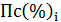 2.3.Прочие доходы от оказания платных услуг (работ) получателями средств бюджетов сельских поселенийПрогнозирование данных доходов осуществляется  методом прямого расчета:  расчет прогнозных показателей соответствующего вида доходов определяется исходя из количества планируемых платных услуг и их стоимости, установленной Администрацией сельского поселения.Пд = Ку × Су, где Пд – прогноз доходов от оказания платных услуг; Ку – количество платных услуг; Су – стоимость определенной платной услуги, установленная Администрацией сельского поселения .Определение количества планируемых платных услуг каждого вида основывается на статистических данных не менее чем за 3 года или за весь период оказания услуги в случае, если он не превышает 3 года.2.4. Доходы поступающие в порядке возмещения расходов, понесенных в связи с эксплуатацией имущества сельских поселений.Прогнозирование доходов бюджета, поступление которых не имеет постоянного характера, осуществляется с применением метода усреднения на основании усредненных годовых объемов фактического поступления соответствующих доходов за предшествующие 3 года по данным отчетов об исполнении бюджета.Расчет объемов данных поступлений на очередной финансовый год осуществляется по следующей формуле:P = (P(m-3) + P(m-2) + P(m-1) + P(m))/4,где:P(m-3),P(m-2), P(m-1) – фактическое значение годовых поступлений за три отчетных года;P(m) – ожидаемый объем поступлений в текущем финансовом году, рассчитываемый по следующей формуле:P(m) = (Pо(m) / k) *12,где:Pо(m) – фактическое значение поступлений за истекший период текущего года;k – количество месяцев истекшего периода текущего года.Расчет объемов данных поступлений на плановый период осуществляется по следующей формуле:P(p) = (P(t-2) + P(t-1) + P(t))/3,где:P(t-2),P(t-1), P(t) – фактическое (прогнозируемое) значение годовых поступлений за три года, предшествующих планируемому.2.5.Прочие доходы от компенсации затрат бюджетов сельских поселенийПрогноз поступлений доходов от компенсации затрат бюджета сельского поселения рассчитывается методом планирования по минимальному объему поступлений за ряд лет. Прогноз дохода рассчитывается по следующей формуле:Пд = МИНИМУМ (ПД1, ПД2, ПД3, ПД4, ПД5), где: Пд – сумма доходов от компенсации затрат бюджета сельского поселения, прогнозируемая к поступлению в бюджет сельского поселения, в прогнозируемом периоде;ПД1, ПД2, ПД3, ПД4, ПД5 – поступления доходов за пять лет, предшествующих текущему году.Для расчета доходов используются годовые отчеты об исполнении поступлений доходов   бюджета сельского поселения  за предыдущие годы. 2.6.Доходы от продажи квартир, находящихся в собственности сельских поселенийОбъем поступлений доходов от продажи квартир находящихся в собственности сельских поселений рассчитывается по следующей формуле: РИ = Ст * Пл где: РИ – объем доходов от реализации имущества Ст- средняя стоимость одного квадратного метра объектов недвижимости, сложившаяся по результатам торгов, проведенных в году, предшествующем расчетному; Пл- площадь объектов недвижимости, подлежащих реализации в очередном финансовом году.Расчет объемов данных поступлений на плановый период осуществляется по следующей формуле:РИ (p) = (РИ (t-2) + РИ (t-1) + РИ (t))/3, где: PИ(t-2),PИ(t-1), PИ(t)– фактическое (прогнозируемое) значение годовых поступлений за три года, предшествующих планируемому.2.7.  Доходы от возмещения ущерба при возникновении страховых случаев, когда выгодоприобретателями выступают получатели средств бюджетов сельских поселенийДоходы от возмещения ущерба при возникновении страховых случаев, когда выгодоприобретателями выступают получатели средств бюджета, прогнозируются на основе усреднения годовых объемов доходов (не менее чем за три года). Прогноз дохода рассчитывается по следующей формуле:         	                 n   	Пву = ∑ ПДвуi  / n, где:                              i=1Пву – сумма доходов от возмещения ущерба при возникновении страховых случаев, когда выгодоприобретателями выступают получатели средств бюджета, прогнозируемая к поступлению в бюджет в прогнозируемом периоде;n – количество предыдущих лет;ПДвуi – фактические поступления доходов от возмещения ущерба при возникновении страховых случаев, когда выгодоприобретателями выступают получатели средств бюджета в i-ом году.Для расчета доходов используются годовые отчеты об исполнении бюджета за предыдущие годы. 2.8. Прочие поступления от денежных взысканий (штрафов) и иных сумм в возмещение ущерба, зачисляемые в бюджеты сельских поселений.Прогноз поступлений доходов от прочих поступлений от денежных взысканий (штрафов) и иных сумм в возмещение ущерба рассчитывается методом планирования по минимальному объему поступлений за ряд лет. Прогноз дохода рассчитывается по следующей формуле:Ппв = МИНИМУМ (ПД1, ПД2, ПД3), где Ппв – сумма доходов от прочих поступлений от денежных взысканий (штрафов) и иных сумм в возмещение ущерба , прогнозируемая к поступлению в бюджет сельского поселения, в прогнозируемом периоде;ПД1, ПД2, ПД3 – поступления доходов за три года, предшествующих текущему году.Для расчета доходов используются годовые отчеты об исполнении бюджета сельского поселения за предыдущие годы.2.19. Прочие неналоговые доходы бюджетов сельских поселенийДоходы от прочих неналоговых доходов бюджета прогнозируются на основе усреднения годовых объемов доходов (не менее чем за три года).Прогноз дохода рассчитывается по следующей формуле:         	                  n   	Пнд = ∑ ПДндi / n, где:                             i=1Пнд – сумма доходов от прочих неналоговых доходов, прогнозируемая к поступлению в   бюджет в прогнозируемом периоде;n – количество предыдущих лет;ПДндi – фактические поступления доходов от прочих неналоговых доходов в  бюджет в i-ом году.Для расчета доходов используются годовые отчеты об исполнении бюджета  за предыдущие годы.2.10.Средства самообложения граждан, зачисляемые в бюджеты сельских поселенийРазмер платежей в порядке самообложения граждан устанавливается в абсолютной величине равным для всех жителей сельского поселения, за исключением отдельных категорий граждан, численность которых не может превышать 30 процентов от общего числа жителей сельского поселения  и для которых размер платежей может быть уменьшен.2.11. Безвозмездные поступленияПрогнозный объем безвозмездных поступлений от других бюджетов бюджетной системы Российской Федерации рассчитывается методом прямого счета исходя из прогнозных значений показателей объема поступлений 
от других бюджетов бюджетной системы.  Прогнозный объем безвозмездных поступлений от государственных (муниципальных) организаций и негосударственных организаций рассчитывается методом прямого счета исходя из условий действующих договоров (соглашений), решений о безвозмездных поступлениях.БАШKОРТОСТАН  РЕСПУБЛИКАHЫЯNАУЫЛ  РАЙОНЫМУНИЦИПАЛЬ РАЙОНЫНЫN ПЕРВОМАЙ  АУЫЛБИЛEМEHЕ  ХАКИМИEТЕ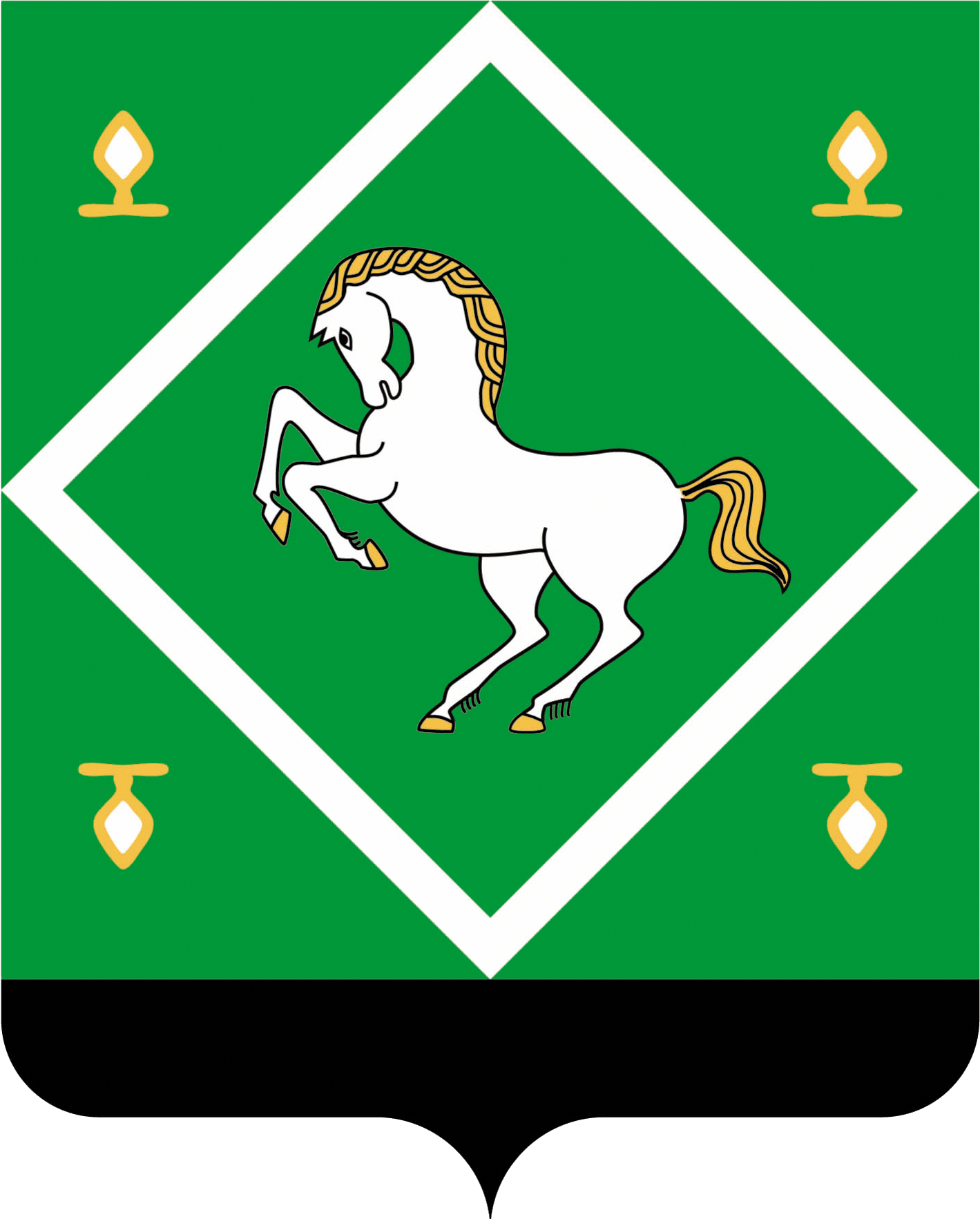 АДМИНИСТРАЦИЯСЕЛЬСКОГО ПОСЕЛЕНИЯПЕРВОМАЙСКИЙ СЕЛЬСОВЕТМУНИЦИПАЛЬНОГО  РАЙОНАЯНАУЛЬСКИЙ РАЙОН РЕСПУБЛИКИ БАШКОРТОСТАНУтверждена   постановлениемАдминистрации сельского поселенияПервомайский сельсовет муниципальногорайона  Янаульский районРеспублики Башкортостан                                   от ____ сентября  . № ____ 